Правительство Российской ФедерацииФедеральное государственное автономное образовательное учреждение высшего образованияНациональный исследовательский университет «Высшая школа экономики»Факультет праваДепартамент дисциплин публичного праваКафедра конституционного и административного праваТехническое задание проекта«Выявление закономерностей в российском законотворчестве»для образовательной программы «Публичное право»направления подготовки 40.04.01. «Юриспруденция»уровень «Магистр»Разработчик ТЗ – Е.А. Лукьянова, доктор юридических наук, профессор (pravoslovo@mail.ru)Москва, 2018Настоящее техническое задание не может быть использовано другими подразделениями университета и другими вузами без разрешения подразделения – разработчика программы1. ВведениеПроектная деятельность студентов организуется в целях развития профессиональных и проектных компетенций, закрепленных в образовательном стандарте НИУ ВШЭ по специальности «Юриспруденция». Проект – это специально организованная, мотивированная самостоятельная деятельность студентов, имеющая основной целью решение определенной практически или теоретически значимой проблемы, оформленное в виде конечного продукта, который можно применить в реальной практической деятельности. Основной образовательный результат, который получает студент в ходе проектной деятельности, – это приобретение, закрепление или развитие практически значимых знаний и умений (компетенций), необходимых в выбранной профессиональной деятельности, и опыт самоорганизации. Проект имеет четко поставленные задачи, критерии достижения результата и ограниченные сроки выполнения; основные способы деятельности – разработка, отбор и реализация проектных решений; основные методы управления проектами. Основные требования к результату проектной деятельности (продукту): соответствие заданным параметрам, отделимость от создателя (создателей), практическая значимость и применимость. Проектная деятельность в НИУ ВШЭ осуществляется в соответствии с Положением о проектной, научно-исследовательской деятельности и практиках студентов НИУ ВШЭ, утвержденным протоколом ученого совета НИУ ВШЭ от 24 июня 2016 года № 07.2. Глоссарий. Используемые сокращения и аббревиатуры.НИУ ВШЭ, Университет – Национальный исследовательский университет «Высшая школа экономики»;ОС НИУ ВШЭ – образовательные стандарты высшего образования, самостоятельно установленные НИУ ВШЭ;ФГОС ВО – федеральные государственные образовательные стандарты высшего образованияОП – образовательная программа высшего образования ППС – профессорско-преподавательский составНР – научные работникиНПР – научно-педагогические работникиНУЛ – научно-учебная лабораторияПУГ – проектно-учебная группаПУЛ – проектно-учебная лабораторияФакультет – структурное подразделение Университета, реализующее образовательные программы высшего образования.ИУП – индивидуальный учебный план студентаНИС – научно-исследовательский семинар3. Цель проектаАктуальность данного проекта обусловлена особенностями отечественного законотворчества, которое приводит к неоднозначным результатам при применении правовых норм, заставляющим населния усомниться в справедливости права и правовых процедур. Все чаще и чаще у российских правоведов и у общества возникают вопросы о требованиях к содержанию российских законов и сомнения в их правовом характере. Вместе с тем в науке и в практике уже сформулированы основные критерии, следуя которым можно было бы избежать серьезных нормотворческих ошибок. В чем состоят эти критерии?Для того, чтобы ответить на эти вопросы, студенты должны хорошо ориентироваться в таких понятиях как верховенство права и правовое государство, знать позиции Конституционного Суда России по вопросу о правовой определенности и требования Доклада Европейской комиссии «За демократию через право» (Венецианской комиссии) «О верховенстве права». Предлагаемый проект позволит подготовить квалицированных специалистов, в области нормотворчества, способных осуществлять квалифицированную правовую экспертизу любых нормативных-правовых актов. 4. Информация о заказчикеПроект является групповым и реализуется командой студентов в количестве от 6 до 10 человек. Заказчиками проекта (условными) являются депутаты и сотрудники аппаратов законодательных (представительных) и исполнительных органов власти, а также частные лица.5. Сроки реализации проектаПроекты разрабатываются и реализуются с апреля по июнь 2019 года.6. Функциональные требованияПроект представляется в форме и с характеристиками, соответствующими содержанию избранной темы проекта. В ходе подготовки проекта студенты составляют проекты правовых актов, необходимых для решения поставленной в проекте задачи. По итогам работы готовится электронная презентация, которая является формой публичной защиты проекта, а также представляется весь пакет подготовленных документов.7. Требования к исполнителюИсполнитель проекта должен проявить знание основ нормотворческого процесса и понимание основных принципов нормотворчества. Работа над проектом происходит на основе сочетания индивидуальной и коллективной работы. В ходе проектной деятельности исполнитель получает возможность поучаствовать в работе в ролях генератора идей, разработчика, исполнителя, обработчика информации, схематизатора и визуализатора, организатора коллективной работы и других.8. Этапы1.	Определение и формулировка задачи. На первом этапе студенты совместно с преподавателем выбирают реальную спорную правовую ситуацию, возникшую в результате применения неоднозначной или спорной правовой нормы (нормативного акта) и определяют критерии ее анализа. Они формулируют ситуацию, в которой находятся условные заказчики проекта, и задачу, которую будет решать команда проекта. Формируется команда участников. Описываются заказчик и условия проекта.2.	Анализ правовой ситуации. Участники проекта должны проанализировать все обстоятельства, приведшие к принятию спорной нормы (акта) дела, определить и изучить применимое законодательство, сформулировать список требований, необходимых для подготовки и принятия нормы (акта). 3.	Анализ процесса принятия спорной нормы и существующей практики нормотворчества. Участники проекта должны определить, насколько точно соблюдены все требования к законодательной (нормотворческой) процедуре, и проанализировать практику деятельности нормотворческих органов. 4.	Подготовка правовых документов. На данном этапе студенты готовят заключение о соответствии анализируемой нормы (акта) решениям Конституционного Суда России и требованиям Доклада Европейской комиссии «За демократию через право» (Венецианской комиссии) «О верховенстве права». 5.	Подготовка консультации заказчика. На данном этапе студенты должны подготовить подробное описание действий по решению задачи, возможных проблем и способов их решения.6.	Визуализация результатов. Участники проекта готовят презентацию и, при необходимости, блок-схемы действий заказчика и исполнителей проекта, необходимых для решения поставленной задачи.7.	Презентация результатов проекта.9. График реализации проекта10. Критерии завершенности проектаПроект считается завершенным в случае подготовки по теме проекта пакета необходимых правовых документов, электронной презентации и ее успешной публичной защиты.11. Форма отчетностиОтчетным результатом выполнения проекта является итоговая экзаменационная оценка за выполнение проекта. К отчету могут быть приложена электронная презентация по проекту, а также документы и иные авторские материалы, созданные в ходе работы над проектом. 12. Необходимость/возможностьпубличного представления результатаЭлектронная презентация, промежуточные схемы и иные материалы, созданные в ходе работы над проектом, могут быть опубликованы, выставлены в сети Интернет и использованы в качестве примеров и демонстрационных материалов в работе над проектами. Наиболее успешные выполненные проекты могут быть направлены реальным заказчикам по просьбе самого заказчика или по инициативе студента, разработавшего данный проект.13. Трудоемкость проекта в зачетных единицахПлановая трудоемкость проекта – 76 часов или 2 з.е. Снижение установленной трудоемкости проектов для конкретных исполнителей не предусматривается.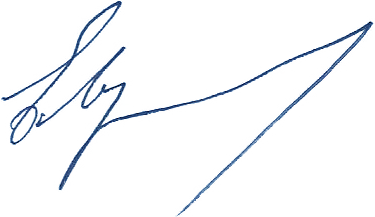 Разработчик ТЗ, д.ю.н., проф.                                          Е.А.ЛукьяноваОдобрен на заседании кафедры «__»______ 2018 г. (протокол № __)Зав. кафедрой М.А. Краснов _____________________________Утвержден Академическим советом образовательной программы«__»_______2018 г. (протокол № __)Академический руководитель образовательной программы А.С. Туманова______________________________Одобрен на заседании департамента «__»______ 2018 г. (протокол № __) Руководитель департамента Н.Ю. Ерпылева ______________________________Этап проектаПримерный срок реализации (рабочие недели 2019 г.)1. Определение и формулировка задачи12. Анализ правовой ситуации23. Анализ существующей практики регулирования отношений, связанных с реализацией задачи34. Подготовка правовых документов45. Подготовка консультации заказчика56. Визуализация результатов67. Презентация результатов проекта7